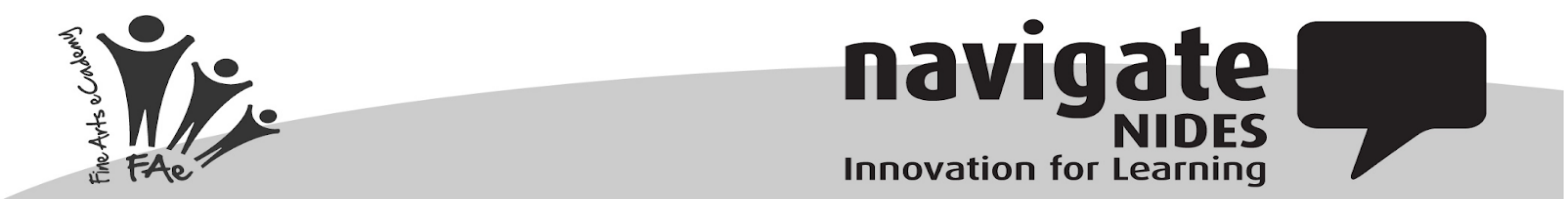 FAe Program ExpectationsAs a K-8 blended learning fine arts academy, our students learn through the arts at school and through a personalized learning program at home.  The arts provide a foundation for our school’s culture and learning philosophy and they foster the cognitive, social, personal and emotional development of the learner.  Students also work at home to develop their literacy (reading) and numeracy (math) skills through a program tailored to address each child’s unique qualities and interests.  The FAe program involves:Participation in a blended learning fine arts academyA shared learning community at Tsolum Campus and an individualized learning plan at home Classes organized around multi-age grade groupingsBeing engaged in daily artistic activities including visual art, music, drama, dance, and literary/digital artAn individualized home learning program co-developed by the student, teacher and parents/guardiansFollowing the Circle of Courage framework – Belonging, Mastery, Independence and GenerosityIt is expected that students will:Attend the three face to face days on Tuesday-Wednesday-ThursdayBe accepting of others and be willing to be engaged in the FAe learning communityBe open to exploring learning through the lens of the fine artsFollow a home learning program as set up during Spark meetings with a parent/guardian and the teacherIt is expected that parents/guardians will:Be involved in the development and execution of the student’s learning program Support the student throughout the home learning process as the home learning facilitator Consistently provide evidence of learning as outlined in the student’s home learning program Attend 4 Spark meetings throughout the year to support the development and maintenance of the home learning programPay the $300 academy fee per student in the program.  It is expected that the teachers and the school will:Ensure that every student is provided a caring, safe and respectful environment for their learningEnsure that students are meeting BC Ministry of Education curricular requirements Work with parents/guardians and students to create a personalized home learning planProvide assessment and feedback of each student’s academic progress throughout the school yearReport out to parents/guardians on student progress through a continuous online portfolio system supplemented by two summary of learning reportsProvide a yearly calendar of events including showcase dates, exploration/spark meeting weeks and any other important dates that may affect a FAe student’s educationBe available to support parents/guardians and students throughout the home learning process  Our overriding goal is to ensure that the FAe program is the most appropriate educational program for each student.  If there is a situation where a student or parent/guardian is unable to meet the expectations of the program or a student is unable to meet the curricular requirements as outlined by the BC Ministry of Education, then there may be a review of the student’s situation so that supports can be put in place to help the student achieve success.  If we are unsuccessful in initiating positive change then we may look at supporting the student and family in exploring alternative educational opportunities that would be more successful for the student.    NORTH ISLAND DISTANCE EDUCATION SCHOOL 
2505 SMITH ROAD COURTENAY, BC CANADA V9J 1T6 
PH: 250.337.5300 TF: 1.800.663.7925 F: 250.337.2310 
www.navigatenides.com